Bali Agung Village Hotel-Seminyak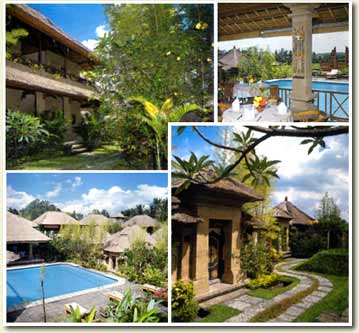 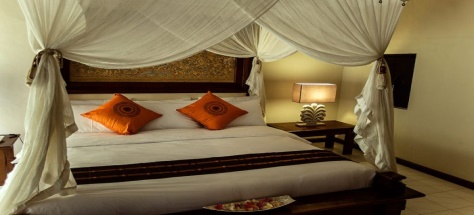 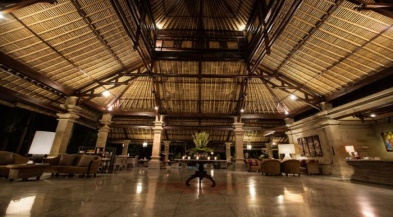 8 NAP 7 ÉJSZAKATovábbi kedvezményekért érdeklődjön utazási irodánknál.10 nap 9 éjszakaTovábbi kedvezményekért érdeklődjön utazási irodánknál.Csomag tartalma	- szállás a BALI AGUNG VILLAGE HOTEL-SEMINYAK- standard szoba - reggeli- szolgáltatási díjak - szálláshely adóAz ár nem tartalmazza:Ebéd        :    (nem kötelező)       Vacsora  :     (nem kötelező)transzferekHotel leírás:A Seminyakban található Bali Agung Village balinéz stílusú szállást kínál, egy trópusi kertben. A szálláshely szabadtéri medencével, étteremmel, várja vendégeit. A járólapozott padlóval, kábel-TV-vel, valamint vasalási lehetőséggel rendelkező, légkondicionált szobákhoz zuhanyzós, privát fürdőszoba tartozik.A helyszínen ingyenes, privát parkolót kínáló Bali Agung Village szállásától Seminyak strandja 5 perc sétára, a Ngurah Rai nemzetközi repülőtér pedig 30 perc autóútra fekszik.A közös helyiségekben ingyenes Wi-Fi áll rendelkezésre.Választható programok:- 3 egész napos kirándulás, amelyek a sziget 70% lefedik (magyar idegenvezetés)- elefánt szafari - vadvízi rafting- lovaglás az óceán part mentén - qvadozás- egy napos hajó kirándulás (Lembongan sziget)- interakció delfinekkel- Esküvő szervezésKapcsolat felvétel:ACV Bali Tours UtószezonFőszezon 2014 jan.11-től – 2014.jun.30-ig2014 okt.1-től -  2014.dec.23-ig2014 dec.21-tól-2015 jan.10-igUS$ 299/főUS$ 415/főUtószezonFőszezon 22014 jan.11-től – 2014 jun.30-ig2014 okt.1-től -  2014 dec.23-i2014 dec.21-tól-2015 jan.10-igUS$ 370/főUS$ 520/fő